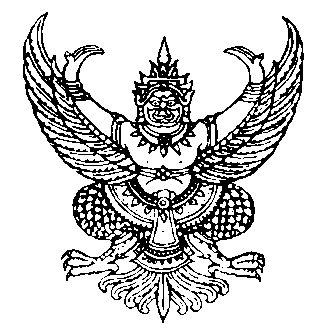 ประกาศสภาเทศบาลตำบลธาตุทองเรื่อง	กำหนดสมัยประชุมสามัญ	ประจำปี   พ.ศ.๒๕๕๒และสมัยประชุมสามัญสมัยแรก    ประจำปี  พ.ศ.๒๕๖๓--------------------------------------------		ตามที่	สภาเทศบาลตำบลธาตุทองได้ประชุมสภาเทศบาลตำบลธาตุทอง  สมัยสามัญสมัยที่  ๑  ครั้งที่  ๑  เมื่อวันที่  ๒๙  เดือน  กุมภาพันธ์  พ.ศ.๒๕๖๒  และที่ประชุมได้มีมติกำหนดสมัยประชุมสามัญ  ประจำปี  พ.ศ.๒๕๖๒  และสมัยประชุมสามัญสมัยแรก   ประจำปี  พ.ศ.๒๕๖๓  แล้ว  นั้น		อาศัยอำนาจตามความใน  ข้อ  ๑๑  แห่งระเบียบกระทรวงมหาดไทยว่าด้วยข้อบังคับการประชุมสภาท้องถิ่น  พ.ศ.๒๕๔๗  แก้ไขเพิ่มเติมจนถึง (ฉบับที่ ๒)  พ.ศ.๒๕๕๔   จึงกำหนดสมัยประชุมสามัญ  ประจำปี  พ.ศ.๒๕๕๙  และสมัยประชุมสามัญสมัยแรก   ประจำปี  พ.ศ.๒๕๖๐  ดังนี้		สมัยประชุมสามัญ   ประจำปี  พ.ศ.๒๕๖๒   จำนวน   ๔    สมัย   ดังนี้		๑. สมัยประชุมสามัญ   สมัยที่  ๑  เริ่มตั้งแต่วันที่  ๑  กุมภาพันธ์  ๒๕๖๒  เป็นต้นไป  มีกำหนด   ๓๐  วัน		๒. สมัยประชุมสามัญ   สมัยที่  ๒  เริ่มตั้งแต่วันที่  ๑  พฤษภาคม  ๒๕๖๒  เป็นต้นไป  มีกำหนด   ๓๐  วัน		๓. สมัยประชุมสามัญ   สมัยที่  ๓  เริ่มตั้งแต่วันที่  ๑  สิงหาคม  ๒๕๖๒  เป็นต้นไป  มีกำหนด   ๓๐  วัน		๔. สมัยประชุมสามัญ   สมัยที่  ๔  เริ่มตั้งแต่วันที่  ๑  ธันวาคม  ๒๕๖๒  เป็นต้นไป  มีกำหนด   ๓๐  วัน		กำหนดวันเริ่มประชุมสามัญสมัยแรกของปี  พ.ศ.๒๕๖๓		๑. สมัยประชุมสามัญ  สมัยแรก  เริ่มตั้งแต่วันที่  ๑  กุมภาพันธ์  ๒๕๖๓  เป็นต้นไป  มีกำหนด  ๓๐  วัน		จึงประกาศมาเพื่อทราบโดยทั่วกัน				ประกาศ   ณ   วันที่ ๒๘ เดือน   กุมภาพันธ์   พ.ศ.๒๕๖๒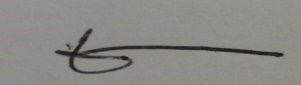 						(นายน้อย   หาญอาวุธ)					  ประธานสภาเทศบาลตำบลธาตุทอง